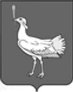 СОБРАНИЕ ПРЕДСТАВИТЕЛЕЙСЕЛЬСКОГО ПОСЕЛЕНИЯМОКШАМУНИЦИПАЛЬНОГО РАЙОНАБОЛЬШЕГЛУШИЦКИЙСАМАРСКОЙ ОБЛАСТИЧЕТВЕРТОГО СОЗЫВАР Е Ш Е Н И Е  № 104      от 12октября 2022 г.Об утверждении Положения о порядке предоставления субсидийиз бюджета сельского поселения Мокша муниципального района Большеглушицкий Самарской области бюджетам других муниципальных образований муниципального района Большеглушицкий Самарской области в целях софинансирования расходных обязательств, возникающих при выполнении полномочий органов местного самоуправленияпо решению вопросов местного значенияВ соответствии со статьей 142.3 Бюджетного кодекса Российской Федерации,  Федеральным законом от 06.10.2003 № 131-ФЗ «Об общих принципах организации местного самоуправления в Российской Федерации», Уставом сельского поселения Мокша муниципального района Большеглушицкий Самарской области Собрание представителей сельского поселения Мокша муниципального района Большеглушицкий Самарской области РЕШИЛО:1. Утвердить прилагаемое Положения о порядке предоставления субсидий из бюджета сельского поселения Мокша муниципального района Большеглушицкий Самарской области бюджетам других муниципальных образований муниципального района Большеглушицкий Самарской области в целях софинансирования расходных обязательств, возникающих при выполнении полномочий органов местного самоуправления по решению вопросов местного значения.2. Опубликовать настоящее Решение в газете «Вести сельского поселения Мокша» и разместить на официальном сайте Администрации сельского поселения Мокша муниципального района Большеглушицкий Самарской области (moksha.admbg.org) в сети  «Интернет».3. Настоящее Решение вступает в силу со дня его принятия.Приложение к Решению Собрания представителей сельского поселения Мокша муниципального района муниципального района Большеглушицкий Самарской области «Об утверждении Положения о порядке предоставления субсидий из бюджета сельского поселения Мокша муниципального района Большеглушицкий Самарской области бюджетам других муниципальных образований муниципального района Большеглушицкий Самарской области в целях софинансирования расходных обязательств, возникающих при выполнении полномочий органов местного самоуправления по решению вопросов местного значения»№ 104  от 12 октября 2022 г.ПОЛОЖЕНИЕо порядке предоставления субсидийиз бюджета сельского поселения Мокша муниципального района Большеглушицкий Самарской области бюджетам других муниципальных образований муниципального района Большеглушицкий Самарской области в целях софинансирования расходных обязательств, возникающих при выполнении полномочий органов местного самоуправленияпо решению вопросов местного значения(далее - Положение)1. Общие положения1.1. Настоящее Положение устанавливает механизм предоставления субсидий из бюджета сельского поселения Мокша муниципального района Большеглушицкий Самарской области (далее – бюджет сельского поселения Мокша) бюджетам других муниципальных образований муниципального района Большеглушицкий Самарской области (далее – бюджет муниципального образования) в целях софинансирования расходных обязательств, возникающих при выполнении полномочий органов местного самоуправления других муниципальных образований муниципального района Большеглушицкий Самарской области (далее – муниципальное образование) по решению вопросов местного значения.1.2. Органом, уполномоченным представлять сельское поселение Мокша муниципального района Большеглушицкий Самарской области (далее – сельское поселение Мокша) в соглашении о предоставлении субсидий, а также в правоотношениях, связанных с его заключением, является Администрация сельского поселения Мокша муниципального района Большеглушицкий Самарской области (далее – администрация сельского поселения Мокша).1.3. Субсидии бюджетам муниципальных образований предоставляются в целях софинансирования расходных обязательств, возникающих при выполнении полномочий органов местного самоуправления по решению вопросов местного значения, предусмотренных Федеральным законом от 06.10.2003 № 131-ФЗ «Об общих принципах организации местного самоуправления в Российской Федерации» (далее - субсидия).1.4. Предоставление субсидий осуществляется в соответствии со сводной бюджетной росписью бюджета сельского поселения Мокша на соответствующий финансовый год в пределах лимитов бюджетных обязательств по предоставлению субсидий, утверждаемых в установленном порядке главному распорядителю бюджетных средств – администрации сельского поселения Мокша.1.5. Субсидии предоставляются в случае обращения органов местного самоуправления муниципальных образований об оказании финансовой поддержки в реализации вопросов местного значения, указанных в пункте 1.3 настоящего Положения, с приложением подтверждающих расчетов и обоснований необходимых расходов.1.6. Объем субсидий бюджетам муниципальных образований на соответствующий финансовый год на цели, предусмотренные настоящим Положением, утверждается решением Собрания представителей сельского поселения Мокша муниципального района Большеглушицкий Самарской области на соответствующий финансовый год (далее - Решение о бюджете) на основании заявки, подготовленной администрацией сельского поселения Мокша по обращениям органов местного самоуправления муниципальных образований.1.7. Единая предельная доля участия средств бюджета сельского поселения Мокша в софинансировании расходных обязательств муниципальных образований, указанных в пункте 1.3 настоящего Положения, составляет не более 99 (девяноста девяти) процентов от общего объема финансирования расходного обязательства муниципального образования.1.8. Получателем субсидии является муниципальное образование (далее - получатель субсидии). Органом, уполномоченным представлять соответствующее муниципальное образование в соглашении о предоставлении субсидии, а также в правоотношениях, связанных с его заключением, является администрация соответствующего муниципального образования.2. Условия и порядок предоставления субсидий. Порядокзаключения соглашений о предоставлении субсидий2.1. Субсидия получателю субсидии предоставляется при соблюдении следующих условий:2.1.1. наличие утвержденной муниципальной программы по соответствующему вопросу местного значения, указанному в пункте 1.3 настоящего Положения;2.1.2. наличие в решении представительного органа муниципального образования о бюджете муниципального образования бюджетных ассигнований на исполнение расходного обязательства муниципального образования, в целях софинансирования которого предоставляется субсидия;2.1.3. согласие на осуществление администрацией сельского поселения Мокша проверок соблюдения получателем субсидии условий, целей и порядка предоставления субсидий;2.1.4. заключение соглашения между администрацией сельского поселения Мокша и получателем субсидии по форме согласно Приложению к настоящему Положению.2.2. В целях заключения соглашения о предоставлении субсидии получатель субсидии представляет в администрацию сельского поселения Мокша заявление о предоставлении субсидии на цели, предусмотренные пунктом 1.3 настоящего Положения, с обоснованием потребности в субсидии и невозможности финансирования расходных обязательств муниципального образования, указанных в пункте 1.3. настоящего Положения, в необходимом объеме за счет средств бюджета муниципального образования, а также с приложением следующих документов:2.2.1. выписки из решения представительного органа муниципального образования о бюджете муниципального образования, подтверждающей наличие бюджетных ассигнований на исполнение расходного обязательства, указанного в пункте 1.3. настоящего Положения, в целях софинансирования которого предоставляется субсидия;2.2.2. заверенной надлежащим образом копии муниципального правового акта об утверждении муниципальной программы по соответствующему вопросу местного значения, указанному в пункте 1.3 настоящего Положения;2.2.3. письменного согласия получателя субсидии на осуществление администрацией сельского поселения Мокша проверок соблюдения получателем субсидии условий, целей и порядка предоставления субсидий.Документы представляются на бумажном носителе, заверенные подписью и печатью получателя субсидии.2.3. Администрация сельского поселения Мокша регистрирует заявление о предоставлении субсидии и приложенные к нему документы не позднее следующего рабочего дня со дня его поступления, в течение 5 (пяти) рабочих дней со дня его регистрации осуществляет проверку документов на их соответствие перечню и требованиям, предусмотренным пунктом 2.2 настоящего Положения, соблюдения условий предоставления субсидий, установленных подпунктами 2.1.1 - 2.1.3 пункта 2.1 настоящего Положения.По результатам проведенной проверки администрация сельского поселения Мокша в течение 5 (пяти) рабочих дней со дня регистрации документов:- при наличии в Решении о бюджете бюджетных средств на предоставление субсидий муниципальному образованию и в случае отсутствия оснований для отказа в заключении соглашения о предоставлении субсидии, предусмотренных настоящим пунктом, готовит проект соглашения о предоставлении субсидии по форме согласно Приложению к настоящему Положению и уведомляет получателя субсидии о заключении соглашения о предоставлении субсидии с направлением ему 2 (двух) экземпляров проекта соглашения для подписания;- при отсутствии в Решении о бюджете бюджетных средств на предоставление субсидий муниципальному образованию, но при определении возможности выделения бюджетных средств на запрашиваемые цели и при отсутствии оснований для отказа в заключении соглашения о предоставлении субсидий, предусмотренных настоящим пунктом, готовит предложения о внесении изменений в Решение о бюджете и уведомляет об этом получателя субсидии.В течение 5 (пяти) рабочих дней со дня вступления в силу Решения Собрания представителей сельского поселения Мокша муниципального района Большеглушицкий Самарской области о внесении соответствующих изменений в Решение о бюджете администрация сельского поселения Мокша готовит проект соглашения о предоставлении субсидии по форме согласно Приложению к настоящему Положению и уведомляет получателя субсидии о заключении соглашения о предоставлении субсидии с направлением ему 2 (двух) экземпляров проекта соглашения для подписания;- в случае наличия оснований для отказа в заключении соглашения о предоставлении субсидии, предусмотренных настоящим пунктом, направляет получателю субсидии письмо об отказе в заключении соглашения о предоставлении субсидии с указанием оснований для отказа в заключении соглашения о предоставлении субсидии с приложением пакета документов, представленного получателем субсидии.Основаниями для отказа в заключении соглашения о предоставлении субсидии являются:- несоблюдение условий предоставления субсидий, установленных подпунктами 2.1.1 - 2.1.3 пункта 2.1 настоящего Положения;- несоответствие документов, представленных получателем субсидии, требованиям, предусмотренным пунктом 2.2 настоящего Положения, и (или) непредставление (представление не в полном объеме) указанных документов;- недостоверность представленной получателем субсидии информации;- невозможность выделения бюджетных средств на запрашиваемые цели на соответствующий финансовый год.2.4. Получатель субсидии в течение 3 (трех) рабочих дней со дня получения письма об отказе в заключении соглашения о предоставлении субсидии имеет право устранить замечания и повторно представить документы, предусмотренные пунктом 2.2 настоящего Положения, для повторного рассмотрения (за исключением отказа по основанию невозможности выделения бюджетных средств на запрашиваемые цели на соответствующий финансовый год).Доработанный пакет документов повторно рассматривается в порядке, предусмотренном пунктом 2.3 настоящего Положения.2.5. В течение 3 (трех) рабочих дней со дня получения проекта соглашения о предоставлении субсидии получатель субсидии подписывает 2 (два) экземпляра проекта соглашения и направляет их в администрацию сельского поселения Мокша заказным письмом с уведомлением о вручении или с нарочным. Администрация сельского поселения Мокша регистрирует проект соглашения, подписанный получателем субсидии, в установленном порядке в день его поступления и в течение 3 (трех) рабочих дней со дня регистрации подписывает его в 2 (двух) экземплярах, один из которых в тот же срок направляет получателю субсидии заказным письмом с уведомлением о вручении или с нарочным.2.6. Предоставление субсидии осуществляется на основании заключенного между администрацией сельского поселения Мокша и администрацией соответствующего муниципального образования соглашения о предоставлении субсидии.Размер субсидии, указываемый в соглашении о предоставлении субсидии, определяется администрацией сельского поселения Мокша в соответствии с Решением о бюджете.2.7. Перечисление субсидии осуществляется из бюджета сельского поселения Мокша на лицевой счет получателя субсидии в течение 5 (пяти) дней со дня подписания администрацией сельского поселения Мокша и получателем субсидии соглашения о предоставлении субсидии.2.8. Расходование субсидий обеспечивается получателем субсидии в срок до 31 декабря года, в котором предоставлена субсидия, за исключением случаев, предусмотренных пунктом 5 статьи 242 Бюджетного кодекса Российской Федерации.Получатель субсидии возвращает не использованный по состоянию на 31 декабря текущего финансового года остаток субсидии на лицевой счет администрации сельского поселения Мокша, открытый в Управлении Федерального казначейства по Самарской области, в порядке и сроки, установленные действующим законодательством.2.9. Получатель субсидии ежеквартально до 15 (пятнадцатого) числа месяца, следующего за отчетным кварталом, представляет в администрацию сельского поселения Мокша отчет об использовании субсидии.За текущий год отчет представляется получателем субсидии в администрацию сельского поселения Мокша не позднее 15 января года, следующего за отчетным.3. Порядок возврата субсидий3.1. Администрация сельского поселения Мокша проводит обязательную проверку соблюдения получателями субсидии условий, целей и порядка предоставления субсидий.3.2. В случае выявления администрацией сельского поселения Мокша по результатам проведенных проверок нарушений условий, целей и (или) порядка предоставления субсидий администрация сельского поселения Мокша в течение 2 (двух) рабочих дней со дня их выявления направляет получателю субсидии с нарочным письменное требование о возврате субсидии (части субсидии) в бюджет сельского поселения Мокша .3.3. Возврат субсидии (части субсидии) в бюджет сельского поселения Мокша осуществляется получателем субсидии в течение 10 (десяти) дней со дня получения письменного требования администрации сельского поселения Мокша о возврате субсидии (части субсидии).В случае неисполнения получателем субсидии указанного письменного требования администрации сельского поселения Мокша субсидия (часть субсидии) подлежит взысканию в бюджет сельского поселения Мокша в порядке, установленном действующим законодательством.Приложениек Положению о порядке предоставления субсидий из бюджета сельского поселения Мокша муниципального района Большеглушицкий Самарской области бюджетам других муниципальных образований муниципального района Большеглушицкий Самарской области в целях софинансирования расходных обязательств, возникающих при выполнении полномочий органов местного самоуправления по решению вопросов местного значенияСОГЛАШЕНИЕ N ____о предоставлении в ________ году субсидиииз бюджета сельского поселения Мокша муниципального района Большеглушицкий Самарской области бюджету муниципального образования муниципального района Большеглушицкий Самарской областиАдминистрация сельского поселения Мокша муниципального района Большеглушицкий Самарской области, являющаяся главным распорядителем средств бюджета сельского поселения Мокша муниципального района Большеглушицкий Самарской области, именуемая в дальнейшем "администрация сельского поселения Мокша", в лице ___________________________________, действующего на основании ___________________________________, с одной стороны, и Администрация __________________________ муниципального района Большеглушицкий Самарской области, именуемая в дальнейшем "Получатель", в лице _____________________________________, действующего на основании ____________________________________, с другой стороны, совместно именуемые в дальнейшем "Стороны", в соответствии с Бюджетным кодексом Российской Федерации, Решением Собрания представителей сельского поселения Мокша муниципального района Большеглушицкий Самарской области от _________ N ____ "Об утверждении бюджета сельского поселения Мокша муниципального района Большеглушицкий Самарской области на _______ и на плановый период ______________ годов", Решением Собрания представителей сельского поселения Мокша муниципального района Большеглушицкий Самарской области от __________ N ____ "Об утверждении Положения о порядке предоставления субсидий из бюджета сельского поселения Мокша муниципального района Большеглушицкий Самарской области бюджетам других муниципальных образований муниципального района Большеглушицкий Самарской области в целях софинансирования расходных обязательств, возникающих при выполнении полномочий органов местного самоуправления по решению вопросов местного значения" заключили настоящее Соглашение о нижеследующем.1. ПРЕДМЕТ СОГЛАШЕНИЯ1.1. "Администрация сельского поселения Мокша" перечисляет, а "Получатель" получает субсидию, выделяемую из бюджета сельского поселения Мокша бюджету _________________ муниципального района Большеглушицкий Самарской области (далее - муниципальное образование) в целях софинансирования расходных обязательств, возникающих при выполнении полномочий органа местного самоуправления _________________________ муниципального образования  по решению вопроса местного значения ___________________________ муниципального образования в размере ______________ (_________________________________) рублей _____ копеек (далее - субсидия).2. УСЛОВИЯ И ПОРЯДОК ПРЕДОСТАВЛЕНИЯ СУБСИДИЙ2.1. Субсидия предоставляется при соблюдении "Получателем" следующих условий:- наличие утвержденной муниципальной программы по соответствующему вопросу местного значения муниципального образования;- наличие в решении представительного органа муниципального образования о бюджете муниципального образования бюджетных ассигнований на исполнение расходного обязательства муниципального образования, в целях софинансирования которого предоставляется субсидия;- согласие на осуществление "администрацией сельского поселения Мокша" проверок соблюдения "Получателем" условий, целей и порядка предоставления субсидий.- заключение соглашения между "администрацией сельского поселения Южное" и "Получателем" о предоставлении субсидии.2.2. "Получатель" согласен на проведение "администрацией сельского поселения Мокша" проверок соблюдения "Получателем" условий, целей и порядка предоставления субсидий.3. ПРАВА, ОБЯЗАННОСТИ СТОРОН3.1. "Администрация сельского поселения Мокша":3.1.1. Перечисляет "Получателю" субсидию в соответствии с утвержденной бюджетной росписью по кодам бюджетной классификации: раздел _____, подраздел ___, код целевой статьи расходов __________________, вид расходов _________.Перечисление субсидии осуществляется на лицевой счет "Получателя" в течение 5 (пяти) дней со дня подписания "администрацией сельского поселения Мокша" и "Получателем" соглашения о предоставлении субсидии.Размер субсидии, перечисляемый "Получателю", определяется "администрацией сельского поселения Мокша".3.1.2. Запрашивает у "Получателя" информацию и документы, необходимые для реализации настоящего Соглашения.3.1.3. Осуществляет проверку соблюдения "Получателем" условий, целей и порядка предоставления субсидии и контроль за ходом исполнения настоящего Соглашения.3.2. "Получатель":3.2.1. Представляет в "администрацию сельского поселения Мокша":а) заявление о предоставлении субсидии в целях софинансирования расходных обязательств, возникающих при выполнении полномочий органов местного самоуправления муниципального образования по решению вопросов местного значения, предусмотренных Федеральным законом от 06.10.2003 № 131-ФЗ «Об общих принципах организации местного самоуправления в Российской Федерации»;б) обоснование потребности в субсидии и невозможности финансирования расходных обязательств муниципального образования в необходимом объеме за счет средств бюджета муниципального образования;в) заверенные надлежащим образом:- копию муниципального правового акта об утверждении муниципальной программы по соответствующему вопросу местного значения муниципального образования;- выписку из решения представительного органа муниципального образования о бюджете муниципального образования в части бюджетных ассигнований на исполнение расходного обязательства муниципального образования, в целях софинансирования которого предоставляется субсидия.г) письменное согласие "Получателя" на осуществление "администрацией сельского поселения Мокша" проверок соблюдения "Получателем" условий, целей и порядка предоставления субсидии.3.2.2. Обеспечивает расходование субсидии на цели, указанные в пункте 1.1 настоящего Соглашения, в срок до 31 декабря года, в котором предоставлена субсидия, за исключением случаев, предусмотренных пунктом 5 статьи 242 Бюджетного кодекса Российской Федерации.3.2.3. По требованию "администрации сельского поселения Мокша" представляет все необходимые документы и информацию в соответствии с действующим законодательством в сроки, указанные в требовании "администрации сельского поселения Мокша ".3.2.5. Представляет в "администрацию сельского поселения Мокша" отчет об использовании субсидии по форме в соответствии с Приложением  к настоящему Соглашению ежеквартально до 15 (пятнадцатого) числа месяца, следующего за отчетным кварталом.За текущий год отчет об использовании субсидии по форме в соответствии с Приложением к настоящему Соглашению предоставляется не позднее 15 января года, следующего за отчетным.3.2.6. Возвращает не использованный по состоянию на 31 декабря текущего финансового года остаток субсидии на лицевой счет "администрации сельского поселения Мокша", открытый в Управлении Федерального казначейства по Самарской области, в порядке и сроки, установленные действующим законодательством.4. ОТВЕТСТВЕННОСТЬ СТОРОН4.1. За неисполнение или ненадлежащее исполнение обязательств, вытекающих из настоящего Соглашения, "Стороны" несут ответственность, предусмотренную законодательством Российской Федерации.4.2. "Получатель" несет ответственность за достоверность информации, содержащейся в отчетных документах, представляемых в "администрацию сельского поселения Мокша", в соответствии с действующим законодательством.4.3. "Получатель" несет ответственность за правильность указания и своевременное уведомление "администрации сельского поселения Мокша" об изменении реквизитов.4.4. В случае выявления "администрацией сельского поселения Мокша" по результатам проведенных проверок нарушений условий, целей и (или) порядка предоставления субсидии "администрация сельского поселения Мокша" в течение 2 (двух) рабочих дней со дня их выявления направляет "Получателю" с нарочным письменное требование о возврате субсидии (части субсидии) в бюджет сельского поселения Мокша. Возврат субсидии (части субсидии) в бюджет сельского поселения Мокша осуществляется "Получателем" в течение 10 (десяти) дней со дня получения письменного требования "администрации сельского поселения Мокша" о возврате субсидии (части субсидии).5. ПОРЯДОК РАССМОТРЕНИЯ СПОРОВ5.1. Споры и разногласия, которые могут возникнуть между "Сторонами" при исполнении настоящего Соглашения, разрешаются путем переговоров с обязательным оформлением протокола.5.2. В случае невозможности урегулирования споров и разногласий путем переговоров последние подлежат рассмотрению в судебном порядке в соответствии с действующим законодательством Российской Федерации.6. ОСОБЫЕ УСЛОВИЯ6.1. Изменения настоящего Соглашения осуществляются по инициативе одной или обеих "Сторон" в письменной форме и оформляются в виде дополнительных соглашений к настоящему Соглашению, которые являются его неотъемлемой частью.7. СРОК ДЕЙСТВИЯ СОГЛАШЕНИЯ7.1. Настоящее Соглашение вступает в силу с момента его подписания "Сторонами" и действует до 31 декабря _____ года, за исключением случаев, предусмотренных пунктом 5 статьи 242 Бюджетного кодекса Российской Федерации. В части отчетности, а также применения мер ответственности за неисполнение или ненадлежащее исполнение обязательств, вытекающих из настоящего Соглашения, Соглашение действует до полного их выполнения.8. ЗАКЛЮЧИТЕЛЬНЫЕ ПОЛОЖЕНИЯ8.1. Настоящее Соглашение составлено в 2 (двух) экземплярах, имеющих равную юридическую силу, по 1 (одному) для каждой из "Сторон".8.2. Приложение является неотъемлемой частью настоящего Соглашения.9. ЮРИДИЧЕСКИЕ АДРЕСА И РЕКВИЗИТЫ СТОРОНПриложение к Соглашениюо предоставлении в ________ году субсидиииз бюджета сельского поселения Мокша муниципального района Большеглушицкий Самарской области бюджету муниципального образования муниципального района Большеглушицкий Самарской областиот "__" _________ N ___Отчет об использовании субсидиимуниципальным образованием – получателем субсидиипо состоянию на _____________________________в рубляхПредседатель                          Собрания представителейсельского поселенияМокша муниципального районаБольшеглушицкийСамарской области_____________Г.А.МитрополевскаяГлавасельского поселения                  Мокшамуниципального района БольшеглушицкийСамарской области_________О.А.Девяткинс. Мокша"____" __________ 20___ годN п/пНаименование расходного обязательстваПлановый объем финансирования на _______ год согласно СоглашениюПлановый объем финансирования на _______ год согласно СоглашениюПлановый объем финансирования на _______ год согласно СоглашениюФактически получено средств из бюджета сельского поселения Мокша на отчетную датуФакт (кассовый расход) на отчетную датуФакт (кассовый расход) на отчетную датуФакт (кассовый расход) на отчетную датуОстаток средств на отчетную датуОстаток средств на отчетную датуОстаток средств на отчетную датуN п/пНаименование расходного обязательствавсегов том числе:в том числе:Фактически получено средств из бюджета сельского поселения Мокша на отчетную датувсегов том числе:в том числе:всегов том числе:в том числе:N п/пНаименование расходного обязательствавсегобюджет сельского поселения Мокшамуниципального образованияФактически получено средств из бюджета сельского поселения Мокша на отчетную датувсегобюджет сельского поселения Мокшамуниципального образованиявсегобюджет сельского поселения Мокшамуниципального образования123456789101112..Руководитель (уполномоченное лицо)(должность)МП(подпись)(расшифровка подписи)Исполнитель, телефонИсполнитель, телефонИсполнитель, телефонИсполнитель, телефонИсполнитель, телефон